4.1.1
教職員工均辦理保險，且投保薪資未有低報情形。4.2.1
依規定提撥勞工退休準備金或提繳勞工退休金。勞保名冊申請與下載操作說明~投保/提繳單位基本資料查詢1.投保單位被保險人名冊下載核對投保人員使用)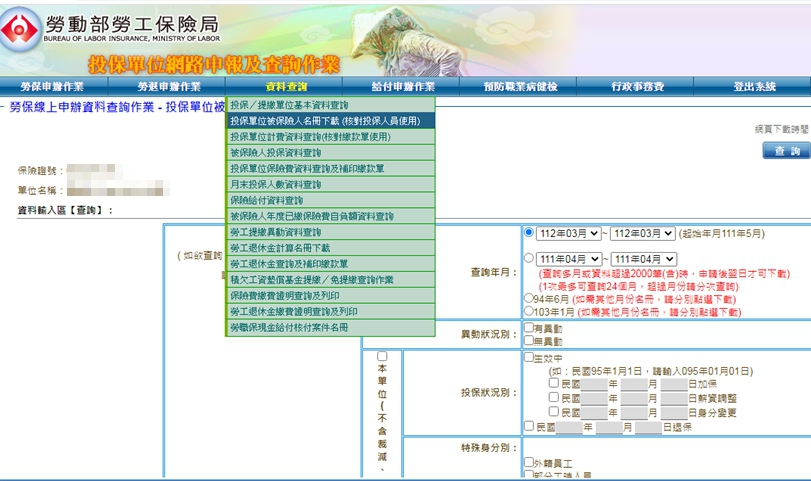 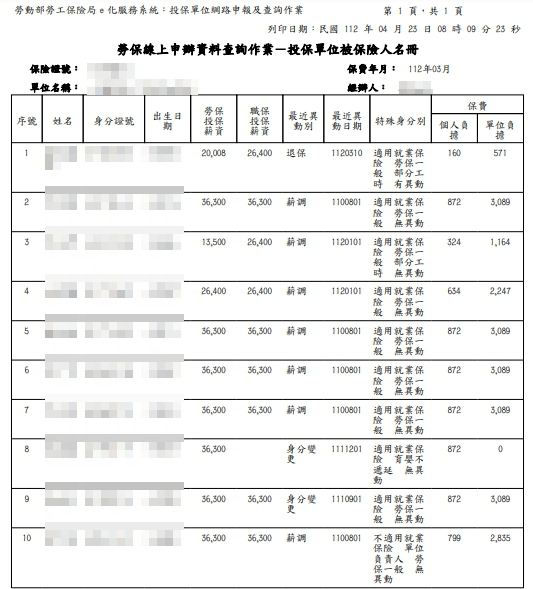 2.被保險人投保資料查詢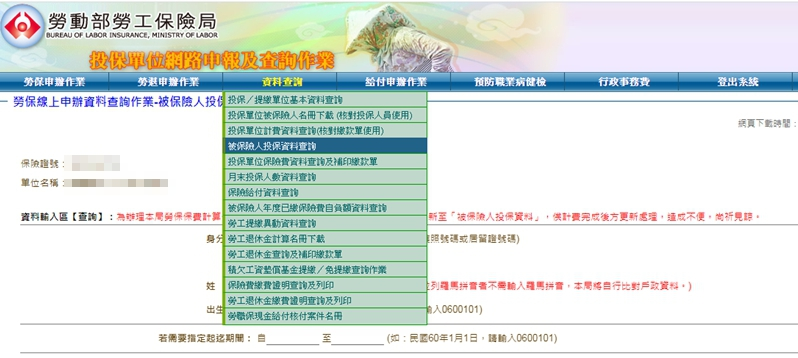 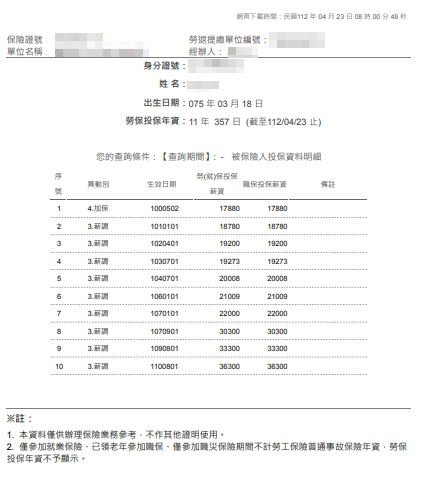 3.保險費繳費證明查詢及列印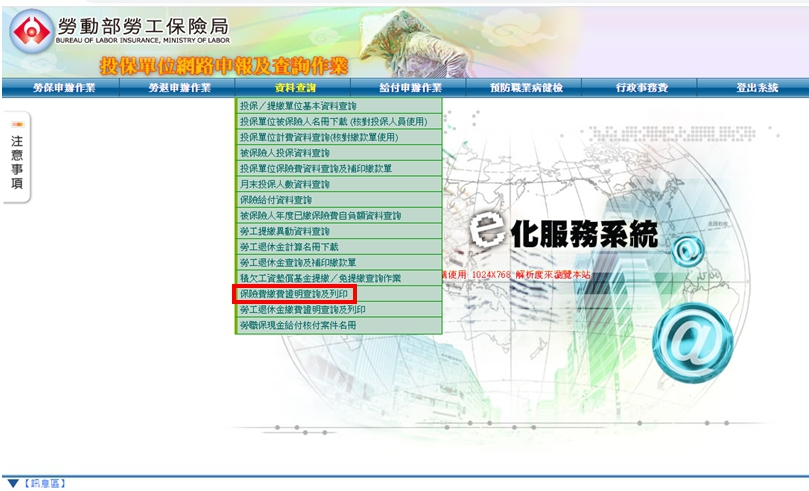 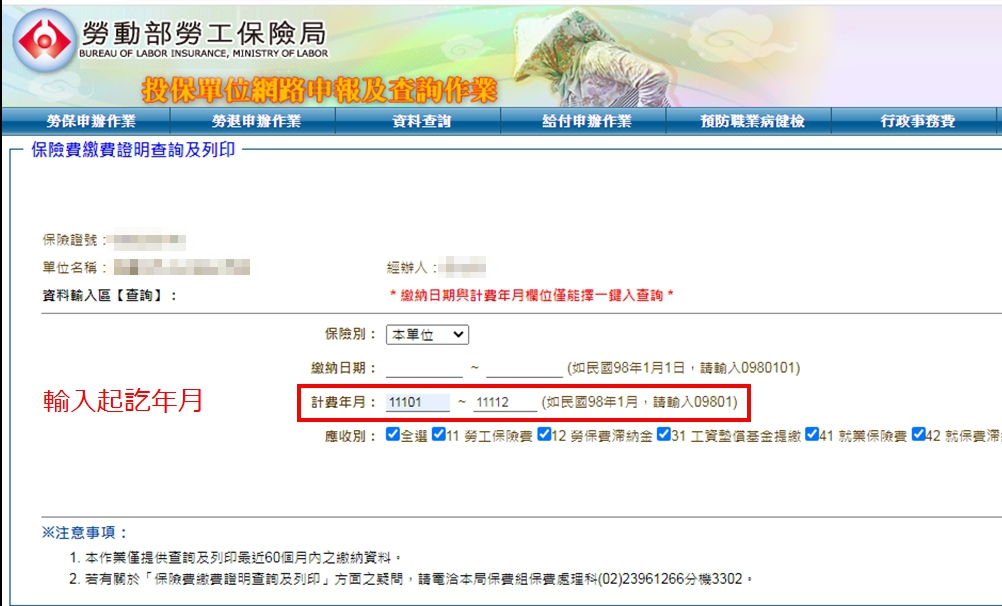 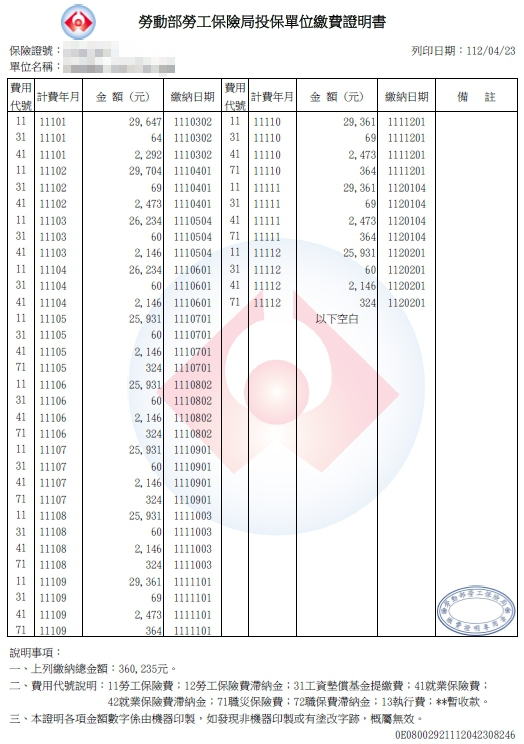 4.勞工退休金計算名冊下載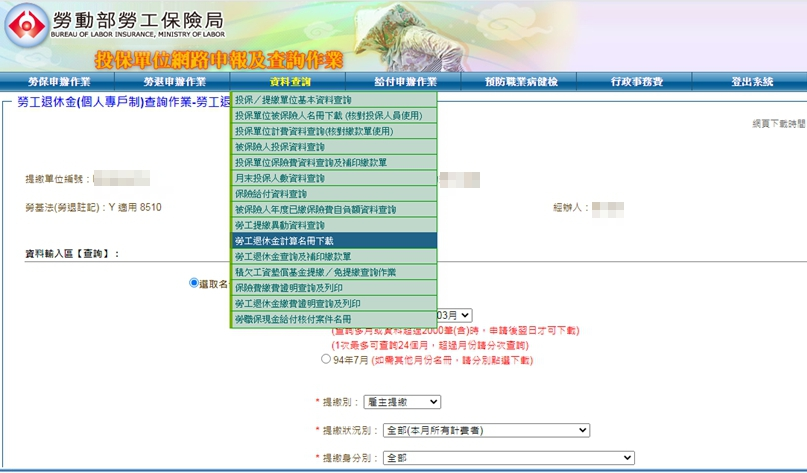 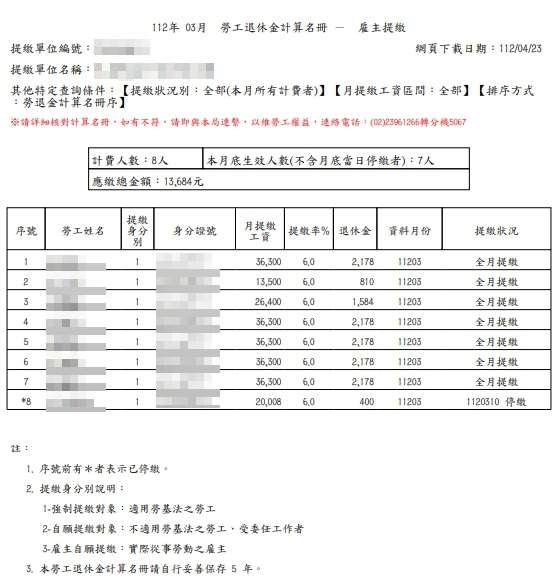 5.勞工退休金繳費證明查詢及列印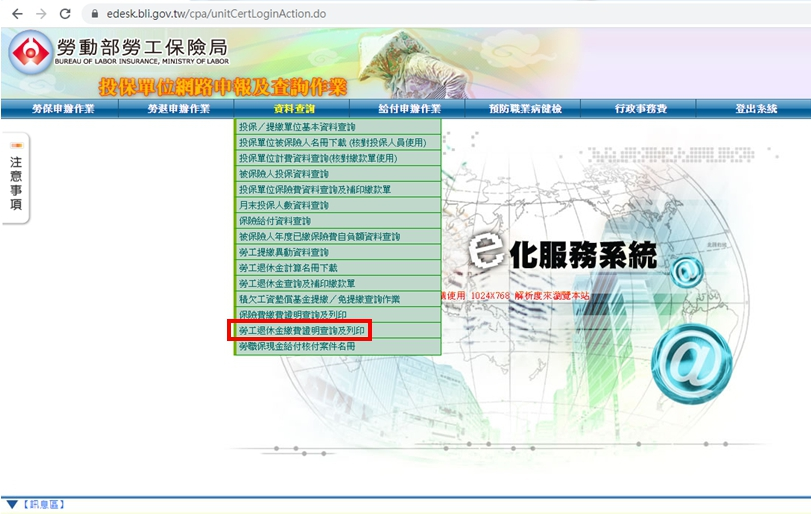 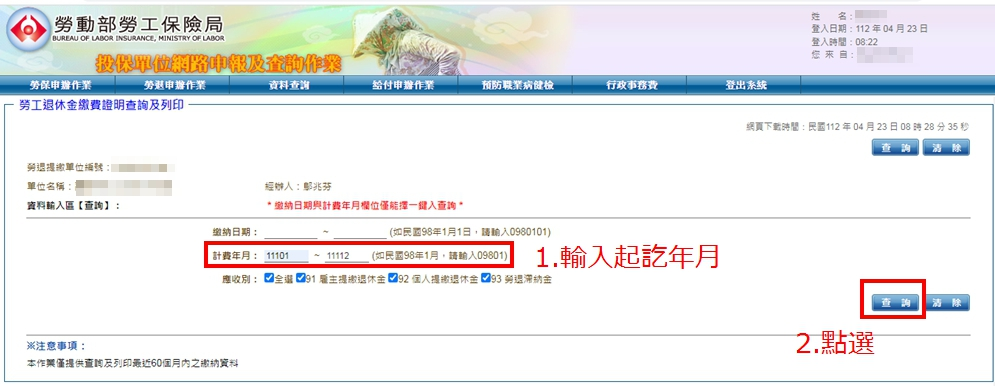 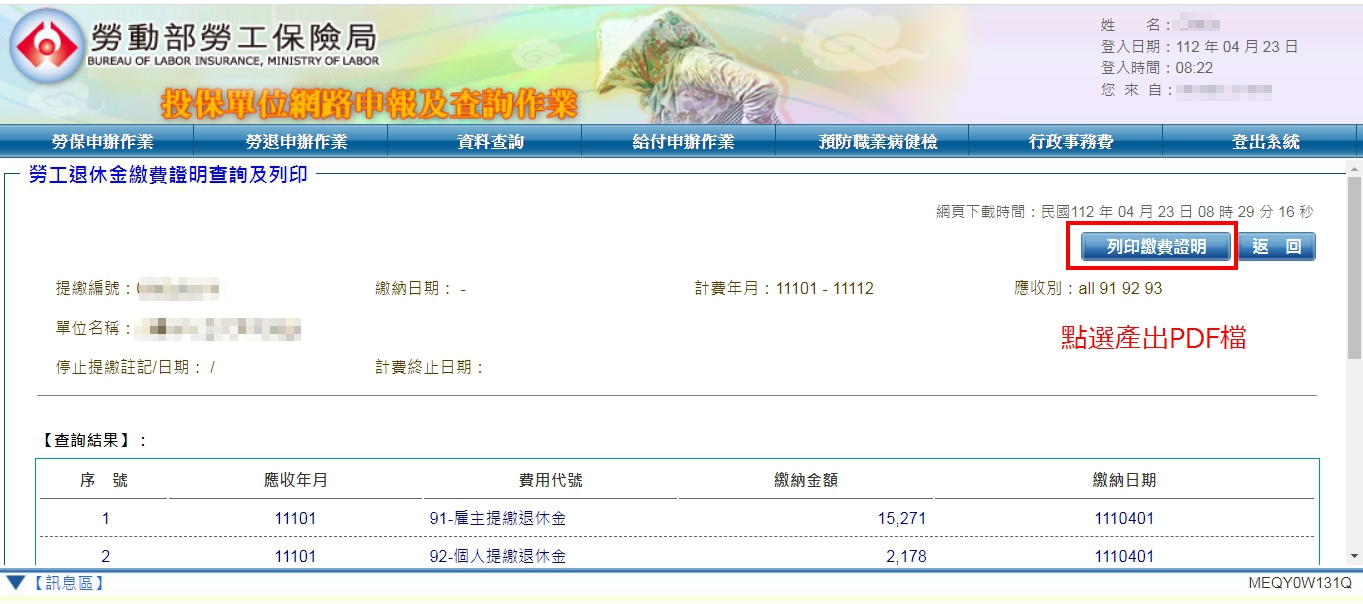 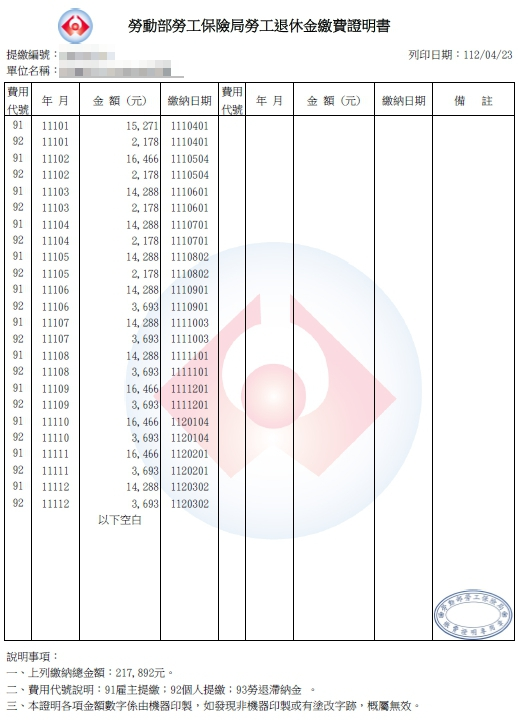 